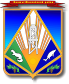 МУНИЦИПАЛЬНОЕ ОБРАЗОВАНИЕХАНТЫ-МАНСИЙСКИЙ РАЙОНХанты-Мансийский автономный округ – ЮграГЛАВА ХАНТЫ-МАНСИЙСКОГО РАЙОНАП О С Т А Н О В Л Е Н И Еот 12.02.2018                                                                                              № 7-пгг. Ханты-МансийскО награжденииВ соответствии с постановлением главы Ханты-Мансийского района 
от 16 августа 2017 года № 30-пг «Об утверждении Положения о присвоении и вручении наград главы Ханты-Мансийского района» и на основании протокола комиссии по наградам главы Ханты-Мансийского района 
от 7 февраля 2018 года № 1:1. Наградить Почетным нагрудным знаком Ханты-Мансийского района «За выдающийся вклад в развитие района» за активную общественную деятельность на территории Ханты-Мансийского района и 
в связи с 60-летним юбилеем Зайцева Петра Петровича – председателя Ханты-Мансийской районной организации общероссийской общественной организации «Всероссийское общество инвалидов».2. Наградить Почетной грамотой главы Ханты-Мансийского района 
за профессиональные достижения и заслуги в сфере профилактики безнадзорности и правонарушений несовершеннолетних в Ханты-Мансийском районе, в связи со 100-летним юбилеем со дня образования комиссий по делам несовершеннолетних и защите их прав:Конкину Татьяну Владимировну – председателя комитета 
по образованию администрации Ханты-Мансийского района;Проценко Лилию Петровну – директора муниципального казенного учреждения Ханты-Мансийского района «Комитет по культуре, спорту 
и социальной политике»;Маковийчук Любовь Юрьевну – врача-терапевта, заведующую филиалом бюджетного учреждения Ханты-Мансийского автономного округа – Югры «Ханты-Мансийская районная больница» п. Кедровый; Образцову Надежду Владимировну – старосты п. Кирпичный администрации сельского поселения Луговской;Чепанова Владимира Ивановича – врача-педиатра бюджетного учреждения Ханты-Мансийского автономного округа – Югры «Окружная клиническая больница»;Касьянову Елену Владимировну – исполнявшую обязанности председателя комиссии по делам несовершеннолетних и защите их прав 
до 2014 года;Плесовских Марию Романовну – заместителя главы администрации сельского поселения Луговской.3. Наградить Благодарностью главы Ханты-Мансийского района 
за высокое профессиональное мастерство, многолетний добросовестный труд в сфере профилактики безнадзорности и правонарушений несовершеннолетних в Ханты-Мансийском районе и в связи со 100-летним юбилеем со дня образования комиссий по делам несовершеннолетних 
и защите их прав:Бабушкина Михаила Кондратьевича – исполнявшего обязанности председателя комиссии по делам несовершеннолетних и защите их прав 
до 1998 года;Бабушкину Ольгу Николаевну – исполнявшую обязанности ответственного секретаря комиссии по делам несовершеннолетних и защите их прав до 2003 года;Бедрину Евдокию Кузьминичну – специалиста по социальной работе п. Сибирский бюджетного учреждения «Комплексный центр социального обслуживания населения «Светлана»;Беляева Алексея Александровича – специалиста по социальной работе п. Красноленинский бюджетного учреждения Ханты-Мансийского автономного округа – Югры «Комплексный центр социального обслуживания населения «Светлана»;Седунова Виктора Сергеевича – исполнявшего обязанности председателя комиссии по делам несовершеннолетних и защите их прав 
до 2010 года;Кызылову Татьяну Викторовну – исполнявшую обязанности заместителя председателя комиссии по делам несовершеннолетних 
и защите их прав до 2015 года;Белкову Елену Леонидовну – начальника Управления социальной защиты населения по г. Ханты-Мансийску и Ханты-Мансийскому району;Журко Любовь Петровну – исполнявшую обязанности ответственного секретаря комиссии по делам несовершеннолетних и защите их прав при администрации Ханты-Мансийского района до 2009 года;Абдулмуталимова Радика Денгизбиевича – участкового уполномоченного полиции отделения по району ОУУП и ПДН МОМВД России «Ханты-Мансийский» в сельском поселении Селиярово;Цыганкову Зою Васильевну – директора муниципального казенного общеобразовательного учреждения Ханты-Мансийского района «Начальная общеобразовательная школа п. Горноправдинск»;Старцеву Эльвиру Владимировну – исполнявшую обязанности заместителя председателя комиссии по делам несовершеннолетних 
и защите их прав при администрации Ханты-Мансийского района 
до 2017 года;Гончаренко Вячеслава Михайловича – исполнявшего обязанности председателя комиссии по делам несовершеннолетних и защите их прав при администрации Ханты-Мансийского района до 2017 года;Актаеву Фаину Николаевну – подполковника Министерства внутренних дел России в отставке.4. Опубликовать настоящее постановление в газете «Наш район» 
и разместить на официальном сайте администрации Ханты-Мансийского района.5. Контроль за выполнением постановления возложить 
на заместителя главы района, курирующего деятельность отдела кадровой работы и муниципальной службы администрации района.Глава Ханты-Мансийского района			                         К.Р.Минулин